Cari Amici,Nel sito del Comites: www.comitescuritiba.org.br  nella pagina EVENTI potrete incontrare dettagli sul laboratorio telematico di Lingua Italiana que si svolgerá a Concordia dal 3 al 14 Novembre, e a Coronel Vivida (SC) dal 16 al 29 Novembre.Gli interessati per il laboratorio di Coronel Vivida (PR) possono contattare il Sig. Pedro Mezzomo: pedrom@wmail.com.brPrezados amigos,No site do Comites: www.comitescuritiba.org.br  na pagina EVENTI, poderão encontrar informações sobre o laboratório telemático de Lingua Italiana que será ministrado em Concordia (SC) de 3 até 14 de novembro e em Coronel Vivida (PR) de 16 até 29 de novembro.Os interessado para o curso de Coronel Vivida (PR) podem entrar em contato com o Sr. Pedro Mezzomo: pedrom@wmail.com.brCordialmente,Gianluca CantoniPresidente Com.It.Es. Curitibacomites@mps.com.brhttp://www.comitescuritiba.org.br/Da:terra-veneta@googlegroups.com per conto di derlei de luca (derleideluca@yahoo.com.br) 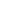 Inviato:venerdì 28 ottobre 2011 16:30:12A: Brava Brasileira (bravagente@yahoogroups.com); Osamigos de68 (osamigosde68@yahoogrupos.com.br); Terra Veneta (terra-veneta@googlegroups.com); Família De Luca (familia-de-luca@googlegroups.com)